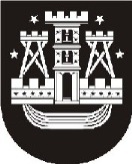 KLAIPĖDOS MIESTO SAVIVALDYBĖS ADMINISTRACIJOS DIREKTORIUSĮSAKYMASDĖL Klaipėdos miesto savivaldybės administracijos DIREKTORIAUS 2020 m. rugpjūčio 21 d. įsakymo Nr. AD1-922 „DĖL KLAIPĖDOS MIESTO ŠVIETIMO ĮSTAIGŲ, VYKDANČIŲ IKIMOKYKLINIO IR PRIEŠMOKYKLINIO UGDYMO PROGRAMAS, PAPILDOMŲ IKIMOKYKLINIO IR PRIEŠMOKYKLINIO UGDYMO MOKYTOJŲ ETATŲ SKYRIMO SĄRAŠO 2020–2022 METAMS PATVIRTINIMO IR AUKLĖTOJŲ PADĖJĖJŲ ETATŲ NUSTATYMO“ PAKEITIMO2020 m. gruodžio 10 d. Nr. AD1-1432KlaipėdaVadovaudamasis Lietuvos Respublikos vietos savivaldos įstatymo 18 straipsnio 1 dalimi, pakeičiu Klaipėdos miesto savivaldybės administracijos direktoriaus 2020 m. rugpjūčio 21 d. įsakymą Nr. AD1-922 „Dėl Klaipėdos miesto švietimo įstaigų, vykdančių ikimokyklinio ir priešmokyklinio ugdymo programas, papildomų ikimokyklinio ir priešmokyklinio ugdymo mokytojų etatų skyrimo sąrašo 2020–2022 metams patvirtinimo ir auklėtojų padėjėjų etatų nustatymo“:pakeičiu pavadinimą ir išdėstau jį taip:„DĖL KLAIPĖDOS MIESTO ŠVIETIMO ĮSTAIGŲ, VYKDANČIŲ IKIMOKYKLINIO IR PRIEŠMOKYKLINIO UGDYMO PROGRAMAS, PAPILDOMŲ IKIMOKYKLINIO IR PRIEŠMOKYKLINIO UGDYMO MOKYTOJŲ ETATŲ SKYRIMO SĄRAŠO 2020–2023 METAMS PATVIRTINIMO IR AUKLĖTOJŲ PADĖJĖJŲ ETATŲ NUSTATYMO“;2. pakeičiu 1 punktą ir išdėstau jį taip:„1. Tvirtinu Klaipėdos miesto švietimo įstaigų, vykdančių ikimokyklinio ir priešmokyklinio ugdymo programas, papildomų ikimokyklinio ir priešmokyklinio ugdymo mokytojų etatų skyrimo sąrašą 2020–2023 metams (pridedama)“;3. pakeičiu priedo pavadinimą ir išdėstau jį taip:„KLAIPĖDOS MIESTO ŠVIETIMO ĮSTAIGŲ, VYKDANČIŲ IKIMOKYKLINIO IR PRIEŠMOKYKLINIO UGDYMO PROGRAMAS, PAPILDOMŲ IKIMOKYKLINIO IR PRIEŠMOKYKLINIO UGDYMO MOKYTOJŲ ETATŲ SKYRIMO SĄRAŠAS 2020–2023 METAMS“4. pakeičiu priedo 2 punktą ir išdėstau jį taip:„2. Papildomų ikimokyklinio ir priešmokyklinio ugdymo mokytojų etatų skyrimo sąrašas 2022 metais:“; 5. pakeičiu priedo 3 punktą ir išdėstau jį taip:„3. Papildomų ikimokyklinio ir priešmokyklinio ugdymo mokytojų etatų skyrimo sąrašas 2023 metais:“. Savivaldybės administracijos direktoriusGintaras Neniškis